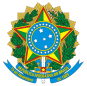 Ministério dos Direitos Humanos e da Cidadania
Secretaria Nacional dos Direitos da Pessoa com Deficiência
Gabinete da Secretaria Nacional dos Direitos da Pessoa com DeficiênciaEdital nº 2 /2024Ficha de Inscrição de Organizações da Sociedade Civil - OSCsDADOS DE IDENTIFICAÇÃONome da OrganizaçãoCNPJ                                                                                                              Data de criação                                                                                                             Telefone                                                                    Endereço da Sede - UFE-mail                                                                               Nome do Representante LegalCPF do Representante LegalPrincipal área de atuaçãoCARTA DE INTERESSEComo a atuação da OSC se relaciona com o tema e/ou com os subtemas da COSP 2024?